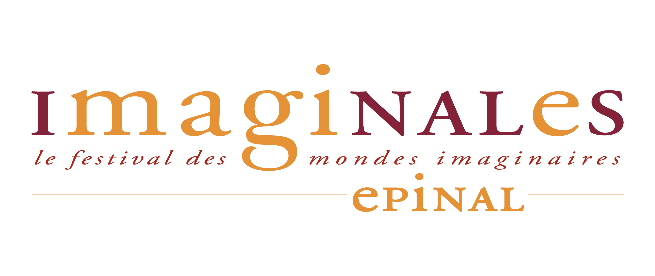 FICHE DE DEMANDE D’INSCRIPTIONRencontres auteurs / éditeurs 2023Nom : ………………………………………………………...............……………………………………………………………………………………………..Prénom : ………………………………………………………...............………………………………………………………………………………………..Pseudonyme : ………………………………………………………...............………………………………………………………………………………..Adresse postale (complète) : ………………………………………………………...............…………………………………………………………Mobile : ………………………………………………………...............………………………………………………………………………………………….Email : ………………………………………………………...............…………………………………………………………………………………………….Titre du manuscrit : ………………………………………………………..........…………………………………………………………………………….Genre du manuscrit : ………………………………………………………...............……………………………………………………………………..Année(s) antérieure(s) de participation si concerné : ……………………..…………………………………..……………..……….……….Informations utiles : ……………………………………………………………………………………………………………………………………………..RÉCAPITULATIF DES PIÈCES À FOURNIR* la fiche de demande d’inscription ci-dessus dûment complétée ;  une petite biographie et un pitch n’excédant pas 3 000 signes 20 pages de votre manuscrit au format word ET pdf Le règlement signé